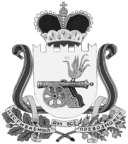 ВЯЗЕМСКИЙ РАЙОННЫЙ СОВЕТ ДЕПУТАТОВРЕШЕНИЕот 31.05.2017 №71О   внесении   изменений  в Порядок     оплаты     труда  руководителей, их заместителей и главных бухгалтеров муниципальных образовательных учреждений и иных муниципальных учреждений (не являющихся образовательными учреждениями), осуществляющих деятельность в сфере образования          В соответствии со статьей 21 Устава муниципального образования «Вяземский район» Смоленской области, Федеральным законом Российской Федерации от 29 декабря 2012 г. N 273-ФЗ  «Об образовании», постановлением Администрации муниципального образования «Вяземский район» Смоленской области от 28.04.2015 № 719 «План мероприятий («дорожная карта») «Изменения в отраслях социальной сферы муниципального образования «Вяземский район» Смоленской области», направленные на повышение эффективности образования», Вяземский районный Совет депутатовРЕШИЛ:Внести в Порядок оплаты труда руководителей, их заместителей и главных бухгалтеров муниципальных образовательных учреждений и иных муниципальных учреждений (не являющихся  образовательными учреждениями), осуществляющих деятельность в сфере образования, утвержденный решением Вяземского районного Совета депутатов от 26.03.2008 №14 (в редакции решения Вяземского районного Совета депутатов  от 28.01.2015 №2, от 29.04.2015 №26),  следующие изменения:пункт 16 изложить в следующей редакции:   ФСВ – фонд стимулирующих выплат муниципального образовательного учреждения состоит из:  - ФСВ 1 - фиксированный  фонд стимулирующих выплат; - ФСВ 2 - дифференцированный  фонд стимулирующих выплат.    ФСВ 1 устанавливается в следующем объёме:Для образовательных  учреждений, расположенных в сельской местности - 16%;  Для образовательных  учреждений, расположенных в городе Вязьме – 20%;Для дошкольных  образовательных учреждений  - 36%;Для дошкольных групп при  общеобразовательных учреждениях - 16%;Для учреждений дополнительного образования -36%.      ФСВ 2. Дифференцированные выплаты выплачиваются  при условии выполнения  показателя «соотношение численности обучающихся (воспитанников) в расчете на 1 педагогического работника», который устанавливается  на конкретный год. Объём денежных средств ФСВ 2 на конкретное  образовательное учреждение устанавливается  дифференцированно в зависимости от уровня достижения показателя «соотношение численности обучающихся (воспитанников) в расчете на 1    педагогического работника» и рассчитывается ежемесячно.  2. Настоящее решение  распространяет свое действие на правоотношения, возникшие с 1 января 2017 года.Председатель Вяземского  районного Совета депутатов                                     П.В. ХомайкоГлава муниципального образования «Вяземский район» Смоленской областиИ.В. Демидова «____»   _________________ 2017г.